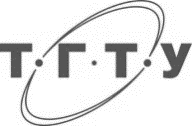 Министерство науки и высшего образования Российской ФедерацииФедеральное государственное бюджетное образовательное учреждениевысшего образования«Тамбовский государственный технический университет»ПРИКАЗ«_____» ____________ 20___ г.                                                                        №_____________Об отчислении слушателей, завершивших обучение по дополнительнойпрофессиональной программе В связи с окончанием срока обучения и успешным прохождением итоговой аттестации по дополнительной профессиональной программе повышения квалификацииПРИКАЗЫВАЮ:1. Отчислить с ХХ месяца 20_ г. и выдать удостоверение о повышение квалификации по программе «Наименование программы…» следующим слушателям:1) ФИО слушателя;2) ФИО слушателя;Основание: локальный нормативный акт ФГБОУ ВО «ТГТУ», регламентирующий деятельность по разработке и реализации дополнительных профессиональных программ.Ректор			И.О. ФамилияПроект вносит:__________________________Рук-ль структур. подразделения ________________ И.О. Фамилия«___» ___________ 20__ г.Согласовано:Первый проректор _____________ И.О. Фамилия«______» _____________ 20__ г.Главный бухгалтер_____________ И.О. Фамилия«______» ______________20__ г.Начальник юридического отдела_______________ И.О. Фамилия«______» ______________20__ г.